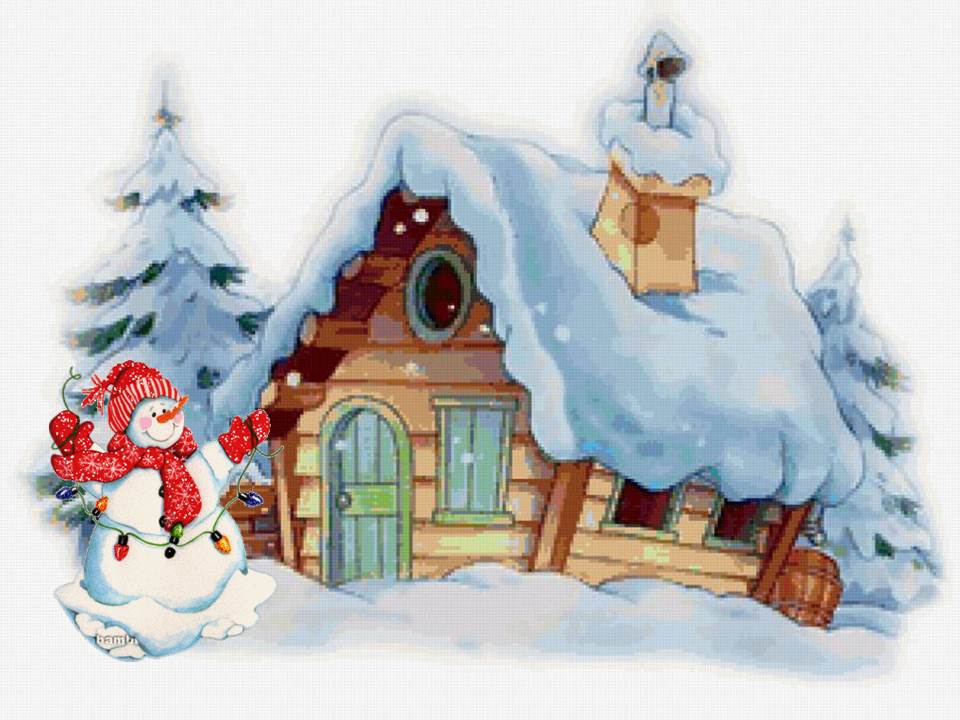 Новоселье у СнеговикаСценарий новогоднего праздника для детей средней группы  № 2 «Смешарики»Под музыку дети «въезжают на саночках» в зал «змейкой», останавливаются перед ёлочкой лицом к зрителю.Ведущий: Собрались мы в этом залеВозле ёлки в хороводЧтобы песни зазвучали,Чтобы встретить Новый год!1 реб: Наступает Новый год.Что он детям принесет?2 реб: Принесет снежинки - легкие пушинки,Звонкие хлопушки, яркие игрушки.А еще для всехПринесет веселый смех.3 реб. Здравствуй праздник новогодний, праздник елки и зимы.Всех друзей своих сегодня позовем на праздник мы.4 Реб: Здравствуй, елочка лесная, серебристая, густая!Ты под солнышком росла, и  на праздник к нам пришла!5 Реб.: Мы тебя нарядную,   в  хоровод возьмем.    Для тебя весёлую  песенку споём!Песня «Хороводная новогодняя»                                  А.Берлякова, Ю.Селивёрстова              Дети водят хоровод вокруг ёлочки, затем садятся на стульчики, выдвигается домик Снеговика.Ведущий: Каждый раз под Новый год сказка в гости к нам идетПо заснеженным тропинкам идет сказка невидимкой.Ровно в полночь  динь-динь-дон, ты услышишь тихий звон.Это сказка в дом вошла, тише-тише, вот она…Появляется Снеговик с метлой. Он метет двор и поет свою песенку.Снеговик: Во дворе я все подмел? Подмел. Уносит метлу и снова возвращается. В доме чистоту навел? Навел. Поправляет занавески на окне.Угощенье приготовил? Приготовил. Приносит миску с «орешками».Для ребят и для зверят.Каждый будет угощенью моему, конечно, рад.Ничего не забыл. Ой, нет… все-таки забыл!                    Берет лежащий на лавке листок бумаги.Объявление составил, да на лавочке оставил!Вот оно. Ах,  я, старой –  голова моя с дырой…                    Читает вслух свое объявление«Приглашаю на новоселье тех, кто любит смех да веселье,Тех, кто к скуке не привык, в гости ждет ваш Снеговик».                Вздохнув, вешает объявление на елку.Кто ж теперь ко мне придет? С кем я встречу Новый год? Эх!   Уходит в дом.Ведущий: Ребята, Снеговик только что повесил написанное им объявление. Никто  его и прочитать не успел. Теперь на новоселье к нему никто не придет. Как хочется ему помочь! А может быть, мы пойдем к Снеговику в гости? Вот он обрадуется! Согласны?Дети: Согласны!Ведущий: Да только в гости без подарка не ходят. Что же нам подарить ему? (Предложения детей) Верно, подарим ему наши песенки, веселые танцы и игры! Подходит к дому Снеговика. Здесь живет Снеговик, здесь новоселье справляют?Здесь гостей поджидают?Снеговик: (выбегает из домика)Здесь! Здесь! Я очень рад! Кто ко мне пришел?Ведущий: Детский сад.Снеговик: Ой, да здесь полно ребят! Правда, это детский сад!Заходите, гости, в дом, новоселье справим в нём!Ведущий: С новосельем поздравляем, поздравляем от души!Свои песни, свои танцы тебе дарят малыши.Снеговик: Очень я люблю играть, песни петь и танцевать.Снеговик я не простой, я веселый, озорной!Поиграем со снежком, нашим беленьким дружком!Игра в снежки  «Снеговик»Горсть большую снега взяли и лепить…На  окончание игры дети несут снежки в обруч.Снеговик: Ой, какие вы ловкие! И мне захотелось поиграть. Хочу посоревноваться с вашими родителями. Кто смелый? Выходи! Посмотрим, кто самый меткий.                                             Игра «Попади в ведро»Ставим 6 ведер, вызываются 6 родителей, Снеговик предлагает попасть снежком в ведро. Снеговик и родители соревнуются между собой в меткости, дети « болеют» за них. В конце игры Снеговик:Ох, как жарко мне! Таю, таю, помогите… ( начинает оседать  - таять). Ведущий: (испуганно): Дети, дуйте посильней,Чтобы стало холодней!Ведущий: А теперь еще машите! Дети машут и дуют на Снеговика, тот приподнимается. Ведущий: Что с тобою, Снеговик? Очень бледен ты на вид.Ты не болен?Снеговик: Я здоров. Мне не надо докторов.Ведущий: Ты нас очень напугал.Снеговик (озорно): Я вас просто разыграл!Ведущий: Разыграл? Вот хитрец! Представлению конец.Убегай-ка во всю прыть –  станем мы тебя ловить.Снеговик: Я согласен.Ведущий: Раз, два, три, - ну-ка, Снеговик, беги!Игра «Догони Снеговика»После игры дети садятся на стульчики, а Снеговик уходит за ёлку. В зал входит Дед Мороз с мешком.Дед Мороз: Я думал, что веселье тут,Меня давно ребята ждут. (Осматривается, удивляется, что никого нет)А у елки -  никого…  и под ёлкой – никого…(Замечает висящий на елке листок)О, да это объявленье!  (Читает)«Приглашаю на новосельеТех, кто любит смех да веселье,Тех, кто к скуке не привык,В гости ждет вас Снеговик».Дед Мороз: Ну, теперь мне все понятно. Но-во-селье! Как приятно!Милый, добрый Снеговик, непоседа, озорник, где ты?Снеговик: (голос из-за елки) Я тут! Дед Мороз идет на голос за елку. Дед Мороз: Где тут? Снеговик перебегает и становится перед елкой. Снеговик: Я здесь! Снова прячется за елку.Дед Мороз (выходит из-за елки, никого не находит): Где здесь? Опять идет за елку.Снеговик: Я тут! Дед Мороз: Где тут? Снеговик: Я здесь! (и так далее…) С каждым разом Дед Мороз все быстрее обегает елку, но Снеговик неуловим. Дед Мороз останавливается перед елкой , пытаясь понять что происходит.Дед Мороз: Ой, что же это? Ой, как же это?Наконец, Дед Мороз догадывается, что Снеговик его разыгрывает и в свою очередь решает сам подшутить над ним. Дед Мороз: Слышь-ка, как тебя там… «Я тут», нес я Снеговику подарок, да видно адресом ошибся. Пойду-ка я дальше его искать. Громко топает ногами на месте. Снеговик: (выбегает из-за елки). Погоди уходить, дедушка, я тут! Э-э-э…то есть я здесь! Я Снеговик! Я! Давай подарок. Дед Мороз: Подарок? Э, нет, погоди. Вовсе ты не Снеговик. Собирается уходить.Снеговик: Погоди, погоди, как это не Снеговик? Я же вот… Весь белый.Дед Мороз: ( вновь пытаясь уйти)  Белый? Заяц вон тоже белый. Снеговик: (останавливает его) А у меня (бежит в дом за метлой) метла есть!Дед Мороз: А у бабы Яги тоже метла есть!Снеговик: (в большом волнении, как недавно сам Дед Мороз) Ой, что же это? Ой, как же это?Дед Мороз: А вот докажи мне, что ты Снеговик, тогда поверю, тогда и подарок новогодний подарю.Снеговик: Доказать?Дед Мороз: Докажи!Снеговик: (с обидой в голосе) Может, тебе еще и документ показать?Дед Мороз: Покажи.Снеговик: Ах так? Будет тебе документ!Снеговик бежит в дом и снимает со стены свой портрет, подбегает к Деду Морозу и приставляет портрет к своему лицу. Снеговик: На, смотри! Похож?Дед Мороз внимательно смотрит то на портрет, то на Снеговика. На портрете  - улыбающееся лицо Снеговика, а  перед ним  - сердитое. Дед Мороз: Ой, не похож…Снеговик: (с возмущением): Это как это «не похож»?Снеговик смотрит на портрет, догадывается, что дело в улыбке, и вновь приставляет портрет к своему лицу.Снеговик: (широко улыбнувшись). А так? Похож? Похож, я спрашиваю?Дед Мороз: Он! Точно он! Снеговик! И ведро его, и нос морковкой!Снеговик: (облегченно).Ну, наконец-то, а то заяц, заяц…Снеговик берет свой портрет, сдувает с него пылинки, идет и вешает его на стену на прежнее место. Возвращается к деду Морозу. Дед Мороз: (широко разведя руки) Ну здравствуй, Снеговик! (Обнимает его). Здравствуй, дорогой! (обнимает его второй раз). Рад тебя видеть! (Обнимает его в третий раз)Снеговик: (вырвавшись из объятий Деда Мороза, смущенно). Погоди, Дед, а то от твоих объятий жарких и растаять можно. Дед Мороз: Новоселье справляешь?Снеговик: (довольный) Да.Дед Мороз: Под самый новый год?Снеговик: Да.Дед Мороз: А гости где? Снеговик: Да. Дед Мороз: Что «Да»? Гости твои где, говорю?Снеговик: Гости? Давно уже сидят, да на нас с тобой глядят. Дед Мороз: (замечает детей  в зале) Ух ты! И правда, гостей-то сколько!                      Здравствуйте, дети и взрослые!
            С Новым Годом поздравляю, счастья, радости желаю!
            Не чихать и не болеть, здоровье крепкое иметь.
            На елке весело смеяться, и Деда Мороза не бояться!А что это у вас - непорядок, елочка не горит разноцветными огоньками?
Скажу я заветные слова:
Ну-ка, елка, встрепенись! Ну-ка, елка, улыбнись!
Ну-ка, елка, раз, два, три, светом радостным гори!Огни на ёлке не загораютсяДед Мороз: Мне, ребята, помогите, дружно встаньте в хоровод.Вместе ёлочку погладьте, она проснётся, оживёт.Голос ёлочки: Не трогайте меня, не прикасайтесь,Даже не дышите,  а то я упаду в обморок.Дед Мороз: Что же с ёлочкой случилось? Что же вдруг переменилось?Может ёлка хочет пить? Надо нам её полить. (Дед Моро поливает ёлочку из лейки)Голос ёлочки: Ну, хватит поливать, а то на мне от сыростиПлесень может вырасти.Снеговик: Как же так, вот это худо, надо что - ни будь придумать.Дед Мороз: Позовём мы ветерки, пусть обсохнут веточки (дети машут руками, дуют на ёлочку)Ёлочка: Ой, как холодно, какой сквозняк! Я заболею! (кашляет)Дед Мороз: Кашлять, ёлочка, не спеши. Смотри, как пляшут малыши.                    Танец  «Согревалочка» (перед ёлочкой) Ёлочка:   Ах, как весело у вас, теперь я совсем здорова.  Огни на  ёлке загораютсяДед Мороз: А теперь, честной народ, становись-ка в хоровод!                                        Песня «Дед мороз» (вокруг ёлки)   Автор Т. И. Каптюхова, аранжировка С. Каптюхов Дед Мороз: Спасибо, ребята, славная песенка.Снеговик: (показывает рукавицу Деда Мороза) Дед Мороз, а ты ничего не потерял?Игра «ДОГОНИ РУКАВИЦУ» Игра «ЗАМОРОЖУ»  (покажите ваши ручки…)  Дети садятсяДед Мороз: Ох, устал я посижу, да стихи послушаю. (достаёт из мешка шар, на котором написаны имена чтецов) Вот есть у меня волшебный шарик, он-то знает, кто стишок мне прочитает. Ну-ка, (Ваня), выходи, новогодний стих прочти.Стихи: 1  2   3   4…Последнее стихотворение о подаркахДед Мороз: Ай, да молодцы, детишки!Снеговик: А где подарки ребятишкам? Где твой мешок красивый, яркий?Дед Мороз:    Ой, и правда, где подарки?   (Ищут мешок, не находят)                         Находит блестящий длинный шнур                          Вот волшебный мой шнурок, он без труда найдёт мешок: 
                         Словно удочку, заброшу,  пару слов скажу хороших. 
                         Там, где нужно, упадёт,  всё, что нужно, мне найдёт. Дед Мороз: Ты лети, шнурок витой, 
                       Мой волшебный, золотой, 
                       Выпрямляйся, удлиняйся, 
                       Мой мешок найти старайся! Закидывает шнур в сторону родителей, где двери медленно тянет обратно. Втягивает в зал, сердится, глядя на пустой шнур.  
Дед Мороз:  Ты чего, шнурок-проказник,  пошутить решил на праздник? 
                           Ты на поиски лети,  больше с дедом не шути! Вновь закидывает шнур, втягивает в зал валенок, сердится. 
Дед Мороз: Снова шутишь, озорник?  Я к такому не привык! 
                          Если не найдёшь подарки,  спрячу я тебя подальше!  Вновь закидывает шнур в сугроб, начинает тянуть мешок с подарками, но не получается.                                                      Дед Мороз:  (командует)    Снеговик, мешок хватай,  мне скорее  помогай!тянут мешок из сугробаВсе вместе:   Тянем – потянем, вытащить не можем…вытянуть не могут Снеговик:  Всё, Мороз, зови детишек, и девчонок, и мальчишек…                     Не достать без них мешок… Дед Мороз:  Друг за другом все вставайте,                         Мешок тащить нам помогайте!Дети выстраиваются за СнеговикомДед Мороз:  Ну- ка, дружно, 1-2-3,                         Ну, разок, ещё разок…  (вытягивают мешок)                         Вот с подарками мешок!                       Вот спасибо, дорогие, ах вы сильные какие!                       Все садитесь по местам, я подарки вам раздам!                Под музыку Дед Мороз раздаёт подарки детям.Дед Мороз:  Все подарки получили? Никого мы не забыли?                       Пусть вам, ребята, сладости доставят много радости!Ведущий: Скажем Дедушке спасибо!Дети:         Спа-си-бо!      Фонограмма «Бой курантов»         Все герои: До встречи, озорной народ!                             Пусть будет славным Новый Год!Фотосессия. 